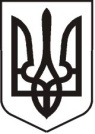 У К Р А Ї Н АЛ У Г А Н С Ь К А    О Б Л А С Т ЬП О П А С Н Я Н С Ь К А    М І С Ь К А    Р А Д АШ О С Т О Г О   С К Л И К А Н Н Я                                        РОЗПОРЯДЖЕННЯміського голови08.01.2020                                           м. Попасна                                              №02-02/3Про затвердження  графіка особистого прийому громадян керівним складом виконавчого комітету Попаснянської міської ради у 2020 році      З метою створення необхідних умов для реалізації конституційних прав громадян на звернення, відповідно до статті 40 Конституції України, відповідно до ст. 22 Закону України «Про звернення громадян», Указу Президента України від 07.02.2008 №109/2008 «Про першочергові заходи щодо забезпечення реалізації та гарантування конституційного права на звернення до органів державної влади та органів місцевого самоврядування»,  п.п. 17, 20 ч.4 ст.42 Закону України «Про місцеве самоврядування в Україні»:Затвердити графік особистого прийому громадян керівним складом виконавчого комітету  Попаснянської  міської ради (додається).Заступникам міського голови, керуючому справами виконкому міської ради забезпечити  проведення прийомів громадян та безумовне дотримання графіків прийому громадян.  Загальному відділу виконкому міської ради (Степанова В.М.) забезпечити оприлюднення графіка прийому громадян на офіційному сайті Попаснянської міської ради.Розпорядження міського голови від  05.03.2019 № 02-02/41 «Про затвердження графіка особистого прийому громадян керівним складом  виконавчого комітету Попаснянської  міської ради» визнати таким, що втратило чинність.Координацію роботи щодо виконання даного розпорядження покласти на загальний відділ виконкому міської ради (Степанова В.М.)Контроль за виконанням розпорядження покласти на керуючого справами виконкому міської ради Кулік Л.А.        Міський голова 	                                                                                         Ю.І. ОнищенкоКулік  2 07 02                                                                                                       ЗАТВЕРДЖЕНО                                                                                          розпорядження                                                                                                               міського голови                                                                                                               від 08.01.2020 №02-02/3Графік особистого прийому громадян керівним складом виконавчого комітету Попаснянської міської ради        Керуючий справами                                                                                           Л.А.Кулік       П.І.Б.ПосадаДень прийомуГодини прийомуМісце прийомуВеде прийом під час  відсутностіОНИЩЕНКОЮрій  Івановичміський головипонеділок з 9.00 до 12.00каб.216 заступник міського голови   Хащенко Д.В.або заступник міського голови Табачинський  М.М.ХАЩЕНКОДмитро Вікторовичзаступникміського головивівторок з 9.00 до 17.00каб.218заступник міського голови  Табачинський  М.М.      ТАБАЧИНСЬКИЙМихайло Миколайовичзаступникміського головисереда з 09.00  до 17.00каб.219заступник міського голови  Хащенко Д.В.      ГАПОТЧЕНКОІрина Вікторівназаступникміського головичетверз 09.00  до 17.00каб.220керуючий справами Кулік Л.А. КУЛІКЛюбов Анатоліївнакеруючий справами виконкомуміської радип’ятницяз 9.00 до 16.00каб.234   заступник міського голови Гапотченко І.В.    